Ректору ГАОУ ВО МГПУИ.М. Реморенко ______________________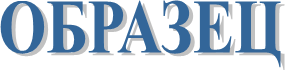  Ф.И.О.зарегистрирован(а) по адресу:________________________________________заявление.Прошу выплатить причитающийся мне средний заработок за второй месяц периода трудоустройства после увольнения __________________201_ г. в связи с сокращением численности штата. Копию трудовой книжки прилагаю.Причитающуюся мне сумму прошу перечислить на следующие реквизиты:      дата 	                                        подпись 